Koncepcja pracy szkoły w roku szkolnym2020 - 2022Szkoły Podstawowej nr 2 w Pińczowie im. Jana Pawła III  WstępKoncepcja pracy Szkoły Podstawowej nr 2 w Pińczowie na lata 2020- 2022 została stworzona na podstawie analizy dokumentów, raportów, sprawozdań z różnych obszarów pracy szkoły, zebranych informacji na ten temat oraz w oparciu o kierunki polityki oświatowej państwa. Autorami koncepcji są zespoły przedmiotowe RP oraz dyrektor szkoły. Koncepcja będzie modyfikowana w trakcie realizacji i przystosowywana do bieżących potrzeb. Po zakończeniu jego realizacji nastąpi ewaluacja.II  Dokumenty i informacje wykorzystane w procesie planowania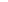 Wnioski z wewnętrznego i zewnętrznego mierzenia jakości pracy szkoły.  Wyniki egzaminów ósmoklasistów. 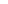 Wnioski z posiedzeń rad pedagogicznych, rad rodziców.Uwagi nauczycieli zamieszczane w semestralnych i rocznych sprawozdaniach z działalności dydaktyczno-wychowawczej.Wnioski z nadzoru pedagogicznego.Kierunki polityki oświatowej państwa.III  Mocne stronyOrganizacja pracy SP nr 2 ( w tym dokumenty prawa wewnętrznego)Dobry klimat i bezpieczeństwo w szkoleWyposażenie w pomoce dydaktyczne, a w szczególności w pomoce multimedialneDobre wyniki z egzaminów zewnętrznychWysoki poziom wykształcenia nauczycieli. (dwukierunkowość oraz możliwość nauczania trzech przedmiotów)              Systematyczne diagnozowanie poziomu wiadomości i umiejętności oraz przyrostu wiedzy uczniów na wszystkich poziomach klas.Kontrola spełniania obowiązku szkolnegoDiagnoza potrzeb w zakresie wychowania, profilaktyki i opieki w szkolePraca pedagoga   Boiska sportowe – OrlikPozyskiwanie dodatkowych środków finansowych i rzeczowych na poprawę bazy lokalowej i dydaktycznejIV Obszary wymagające doskonalenia lub poprawyZakup szafek, krzeseł i biurek do klasopracowniZakup pomocy multimedialnychWspółpraca z rodzicamiZewnętrzny wygląd budynku szkolnego – elewacjaWyposażanie klasopracowni w pomoce dydaktyczneZakup sprzętu sportowegoMotywowanie słabszych uczniów do naukiV  MISJA I WIZJA Szkoły Podstawowej nr 2 w Pińczowie im. Jana Pawła IIW NASZEJ SZKOLE UCZNIOWIE:-	rozwijają swoje zdolności, twórcze działanie i pozytywne myślenie -	uczą się partnerstwa i wzajemnego szacunku -	poszukują pozytywnych wartości moralnych -	dbają o swoje zdrowie i kondycję fizyczną Uczniowie są naszymi partnerami w pracy pedagogicznej. Służymy im wiedzą pedagogiczną, życiowym doświadczeniem oraz własnym przykładem. Naszą dewizą jest, aby nasz absolwent1. Był: pracowity, obowiązkowy, rzetelny, systematyczny, samodzielny, kreatywny, punktualny, uczciwy, koleżeński, wrażliwy na potrzeby innych ludzi.2. Prawidłowo funkcjonował w swoim otoczeniu: w domu, w szkole, przestrzegał norm współżycia społecznego.3. Pozytywnie postrzegał otaczający go świat, siebie i innych ludzi, był wrażliwy na krzywdę innych.4. Był odpowiedzialny, gotowy ponosić konsekwencje swoich czynów.5. Dostrzegał bogactwo wartości kulturowych i rodzinnych.6. Miał określony krąg zainteresowań i starał się je rozwijać.7. Wzmacniał poczucie własnej wartości i nie ulegał negatywnym wpływom.8. Okazywał szacunek innym ludziom, szczególnie starszym, słabszym.9. Był prawdomówny i uczciwy, szanujący cudzą własność i dobro wspólne.10. Dostrzegał niebezpieczeństwa płynące z nieprzemyślanych wyborów w życiu, również nieodpowiedzialnego korzystania z sieci, mediów społecznościowych.11. Przestrzegał etykiety, regulaminów i zasad ustalonych w szkole i poza nią.12. Traktował naukę, jako coś wartościowego.13. Prezentował postawy patriotyczne, był prawym obywatelem naszej Ojczyzny.OFERUJEMY IM;-	bardzo dobrze przygotowaną kadrę pedagogiczną, ustawicznie podnoszącą swoje kwalifikacje, wykorzystują w procesie nauczania różnorodne metody, rozwijające twórcze myślenie ucznia,-	dobrze wyposażone klasopracownie przedmiotowe, -	salę komputerową z dostępem do Internetu, -	pełnowymiarową halę sportową, -	ciekawy program zajęć pozalekcyjnych rozwijający różnorodne zainteresowania uczniów, -	zajęcia edukacyjne urozmaicone wycieczkami, projektami,               -	fachową pomoc pracowników placówek wspierających rozwój młodzieży; Poradni Psychologiczno-Pedagogicznych, instytucji kulturalno - oświatowych, -	stwarzamy uczniom możliwość wykazania się swoja wiedzą w różnorodnych konkursach przedmiotowych i innych na różnych szczeblach. Ponadto:-	dajemy uczniom możliwość uzupełnienia swojej wiedzy i umiejętności na zajęciach pozalekcyjnych, -	współpracujemy z rodzicami i społecznością lokalną naszej gminy.WYBIERAJĄC NASZĄ SZKOŁĘ DOKONUJESZ WŁAŚCIWEGO WYBORU!!VI  CELE.Cele główne koncepcji:systematyczne podnoszenie efektów kształcenia, poprawa bazy lokalowo-dydaktycznej szkoły,wzmocnienie pozytywnego wizerunku szkoły w środowisku lokalnym, wspomaganie różnych obszarów funkcjonowania szkoły poprzez rozwój ICT.1. DZIAŁALNOŚĆ DYDAKTYCZNA, WYCHOWAWCZA I OPIEKUŃCZA ORAZ INNA DZIAŁALNOŚĆ STATUTOWA2.  PROCESY ZACHODZACE  W SZKOLE PODSTAWOWEJ NR 2 W PIŃCZOWIE 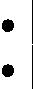 Prowadzenie zajęć dydaktyczno – wyrównawczychStosowanie różnorodnych form pomocy psychologiczno – pedagogicznej organizowanej w gimnazjum. +	+	+Pedagog, nauczyciele+	+	+3.  FUNKCJONOWANIE SZKOŁY W ŚRODOWISKU LOKALNYM4.  ZARZĄDZANIE SP nr 2 W PIŃCZOWIE 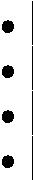 VII. EwaluacjaEwaluacja koncepcji będzie przebiegała  trzystopniowo: bieżące obserwowanie realizacji zadań,po zakończeniu każdego roku realizacji koncepcji, po zakończeniu całej koncepcji.Ewaluację po każdym roku realizacji koncepcji przeprowadzają zespoły RP, a jej wyniki przedstawia dyrektor na radzie pedagogicznej. Wnioski będą wykorzystane przy realizacji bieżącego i następnego roku realizacji koncepcji. W przypadku konieczności wprowadzenia zmian w koncepcji i w obsadzie zadań w trakcie jego trwania, decyzję będzie podejmował dyrektor z osobami zainteresowanymiCele szczegółoweZadania2020 -2021Odpowiedzialny2021- 2022Szkoła analizuje1.Systematyczne przeprowadzanie badań wyników nauczania na wszystkichDyrektor, zespoły-Szkoła analizuje1.Systematyczne przeprowadzanie badań wyników nauczania na wszystkich  ++przedmiotowewyniki egzaminów, a uczniowie nabywają wiadomości i umiejętności. poziomach klas (przedmioty humanistyczne, matematyczno – przyrodnicze, języki obce) zgodnie z corocznym harmonogramem nadzoru pedagogicznego dyrektora  ++przedmiotowewyniki egzaminów, a uczniowie nabywają wiadomości i umiejętności. poziomach klas (przedmioty humanistyczne, matematyczno – przyrodnicze, języki obce) zgodnie z corocznym harmonogramem nadzoru pedagogicznego dyrektora2.Opracowanie analizy wyników z poszczególnych badań w formie raportów          ++Dyrektori ich prezentacja na radach pedagogicznych.3.Opracowywanie oraz wdrażanie programów doskonalących i naprawczych++Nauczycielena podstawie dokonanych analiz.++Dyrektor4.Wdrażanie z przeprowadzonej analizy egzaminów wniosków, które przyczy-++Dyrektor4.Wdrażanie z przeprowadzonej analizy egzaminów wniosków, które przyczy-niają się do wzrostu efektów kształcenia.++Wychowawcy5. Informowanie rodziców o edukacyjnych osiągnięciach dziecka.++Wychowawcy5. Informowanie rodziców o edukacyjnych osiągnięciach dziecka.++zespoły przedmioto-6.Wdrażanie programów i planów sprzyjających poprawie efektów kształcenie++zespoły przedmioto-6.Wdrażanie programów i planów sprzyjających poprawie efektów kształcenieweoraz uzyskiwania lepszych wyników w nauce uczniów.Szkoła respektujenormy społeczne,   auczniowie  są  aktywnymi uczestnikami tejdziałalności.1.  Tworzenie oferty zajęć pozalekcyjnych (sportowych, kół zainteresowań) 2.  Systematyczne przygotowywanie uczniów do konkursów przedmiotowych.3.  Organizacja i udział uczniów w konkursach. 4.  Realizacja projektów.5.  Udział uczniów w przedsięwzięciach, programach szkolnych i międzyszkolnych.6.  Udział młodzieży w spektaklach teatralnych, seansach filmowych, wystawach.7. Wypracowanie i wdrożenie odpowiednich procedur związanych z zapobieganiem zachowaniom agresywnym.8. Zapewnienie uczniom i nauczycielom bezpiecznych i higienicznych warunków nauki i pracy: - procedury bezpieczeństwa w okresie pandemii COVID - 19 - harmonogram dyżurów nauczycielskich 9. Bieżące szkolenia Rady Pedagogicznej (w tym dotyczące aplikacji Microsoft Teams). 10.  Zapoznawanie uczniów z przepisami BHP w poszczególnych pracowniach                                szkolnych.          11 . Wprowadzenie klas młodszych przez klasy starsze w życie szkolne. wspólne imprezy integracyjne.12. Objęcie opieką psychologiczną i pedagogiczną uczniów wymagających takiej opieki.13.  Organizacja imprez ogólnoszkolnych i klasowych ujętych w harmonogramie szkoły i planach pracy wychowawców.14. .Udział szkoły w programach i projektach propagujących zachowania nieagresywne.++++++++++++++++++++++++++++DyrektorNauczycieleNauczycieleNauczycieleLiderzyWychowawcyWychowawcyDyrektorNauczycieleNauczyciele,Dyrektor, służby bhpSamorząd UczniowskiPedagog, psychologWychowawcyWychowawcy, peda-gog, psychologCele szczegółoweZadania2020 -2021Odpowiedzialny2021-2022Dyrektor, zespołySzkoła  ma kon-1. Opracowanie koncepcji pracy  na okres 2– letni przy udziale nauczycie-1. Opracowanie koncepcji pracy  na okres 2– letni przy udziale nauczycie-+przedmiotowecepcję pracy.li, rodziców i uczniówli, rodziców i uczniówDyrektor, zespoły2. Ewaluacja koncepcji pracy szkoły2. Ewaluacja koncepcji pracy szkołyDyrektor, zespoły2. Ewaluacja koncepcji pracy szkoły2. Ewaluacja koncepcji pracy szkołyprzedmiotoweprzedmiotowe3. Monitorowanie realizacji koncepcji pracy szkoły4. Podejmowanie działań zgodnych z aktualnymi kierunkami polityki oświatowej MEN3. Monitorowanie realizacji koncepcji pracy szkoły4. Podejmowanie działań zgodnych z aktualnymi kierunkami polityki oświatowej MEN++DyrektorSzkolna  oferta1. Funkcjonowanie systemu konsultacji ze wszystkich przedmiotów.1. Funkcjonowanie systemu konsultacji ze wszystkich przedmiotów.++NauczycieleSzkolna  oferta1. Funkcjonowanie systemu konsultacji ze wszystkich przedmiotów.1. Funkcjonowanie systemu konsultacji ze wszystkich przedmiotów.++edukacyjna umożliwia2.Korelacja nauczycieli poszczególnych przedmiotów w realizacji podstawy pro-realizację podstawygramowej.++Nauczycieleprogramowej kształ-3. Wzbogacanie i modyfikowanie oferty edukacyjnej  umożliwiającej3. Wzbogacanie i modyfikowanie oferty edukacyjnej  umożliwiającejNauczycieleprogramowej kształ-3. Wzbogacanie i modyfikowanie oferty edukacyjnej  umożliwiającej3. Wzbogacanie i modyfikowanie oferty edukacyjnej  umożliwiającejcenia ogólnego.rozwój uczniów (zajęcia pozalekcyjne, imprezy środowiskowe, lokalne itp.)rozwój uczniów (zajęcia pozalekcyjne, imprezy środowiskowe, lokalne itp.)4. Monitorowanie realizacji podstawy programowej kształcenia ogólnego oraz Planów nauczania4. Monitorowanie realizacji podstawy programowej kształcenia ogólnego oraz Planów nauczania   ++Dyrektor5. Inspirowanie nauczycieli do wprowadzania autorskich programów nauczania i5. Inspirowanie nauczycieli do wprowadzania autorskich programów nauczania i5. Inspirowanie nauczycieli do wprowadzania autorskich programów nauczania i5. Inspirowanie nauczycieli do wprowadzania autorskich programów nauczania iZespoły przedmiotoweinnowacji pedagogicznych.Zespoły przedmiotoweinnowacji pedagogicznych.Procesy edukacyjne w1.Precyzyjne określenie wymagań edukacyjnych wobec uczniów:++Zespoły przedmioto-Szkole  mają cha-WZO wraz z „kartą samooceny”we, nauczycieleSzkole  mają cha-WZO wraz z „kartą samooceny”rakter zorganizowanyPZONauczycielei  są  efektem  współ-PZO++i  są  efektem  współ-2.Opracowanie planów pracy, rozkładów nauczania wszystkich przedmiotów:++działania nauczycieli.kl. IIkl. III3.Analizowanie, diagnozowanie i wykorzystywanie osiągnięć edukacyjnychDyrektor, zespołyDyrektor, zespołyuczniów:++Dyrektor, zespołyDyrektor, zespołyuczniów:++przedmiotowe, na-przedmiotowe, na-przedmiotowe, na-przedmiotowe, na-egzamin próbny,uczycieleuczycielekońcowy egzamin ósmoklasisty,semestralne i końcowo roczne wyniki klasyfikacji,osiągnięcia w konkursach przedmiotowych,4.4. Efektywne wykorzystywanie czasu na zajęciach lekcyjnych, indywidualizowanie pracy na zajęciach (uwzględnianie potrzeb uczniów o specjalnych potrzebach edukacyjnych .4.4. Efektywne wykorzystywanie czasu na zajęciach lekcyjnych, indywidualizowanie pracy na zajęciach (uwzględnianie potrzeb uczniów o specjalnych potrzebach edukacyjnych .++NauczycieleNauczyciele5.Rozwijanie aktywnego myślenia i działania poprzez stosowanie odpowiednich++  Nauczyciele  Nauczycielemetod i form pracy z uczniami na zajęciach szkolnych.++Przewodniczący ze-Przewodniczący ze-6.Rozwijanie współdziałania nauczycieli poprzez pracę w zespołach przedmiotowych.społów przedmiotowychspołów przedmiotowych++NauczycieleNauczyciele7. Wprowadzenie innowacji pedagogicznych.Szkoła kształtuje1. Opracowanie Programu Wychowawczo - Profilaktycznego wspólnie z Radą Rodziców, Radą Pedagogiczną i S.U adekwatnego do potrzeb uczniów.++Dyrektor, zespołyDyrektor, zespołySzkoła kształtuje1. Opracowanie Programu Wychowawczo - Profilaktycznego wspólnie z Radą Rodziców, Radą Pedagogiczną i S.U adekwatnego do potrzeb uczniów.++rady pedagogicznejrady pedagogicznejwłaściwe postawyrady pedagogicznejrady pedagogicznejwłaściwe postawyDyrektor, zespołyDyrektor, zespołyuczniów.++Dyrektor, zespołyDyrektor, zespołyuczniów.++radyradyradyrady2.Ewaluacja i modyfikowanie realizowanych programów i działań wychowawczych++WychowawcyWychowawcyzgodnie z potrzebami uczniów i przy ich udziale (inicjowanie i podejmowanie działań na rzecz wsparcia uczniów: organizowanie godzin dodatkowych na pracę z uczniem mającymtrudności w nauce (np. dodatkowe zadania, możliwość poprawy) lubna pracę z uczniem zdolnym (np. przygotowanie do konkursów,przedstawień),3.Realizowanie programów i projektów kształtujących pożądane postawy uczniów.++PedagogPedagog4.Praca wychowawcza szkoły  realizowana jest w sposób planowy i w sposób++PedagogPedagog4.Praca wychowawcza szkoły  realizowana jest w sposób planowy i w sposób++systematyczny podejmowane są działania wychowawcze zgodne z potrzebamiNauczycieleNauczycieleszkoły.5.Zapobieganie wagarom. Nagrody za najlepszą frekwencję5. Wychowanie do wartości przez kształtowanie postaw obywatelskich i patriotycznych.6. Rozwijanie kreatywności, przedsiębiorczości i kompetencji cyfrowych uczniów, w tym bezpieczne i celowe wykorzystywanie technologii informacyjno-komunikacyjnych w realizacji podstawy programowej kształcenia ogólnego.7. Podejmowanie działań w zakresie doradztwa zawodowego dla klas VII i VIII.8. Wdrażanie i promowanie edukacji zdrowotnej uczniów poprzez zdrowe odżywianie oraz uprawianie sportu, turystyki, :a) efektywne korzystanie z zajęć sportowo- ruchowych: SKS, zajęcia na basenie dodatkowe zajęcia prowadzone przez nauczycieli wychowaniafizycznego przygotowujące do udziału w zawodach i turniejachsportowych,b)lekcje wychowania fizycznego na boisku przez cały rok szkolny,Szkoła  prowadzi1.Organizacja zajęć dodatkowych wyrównujących szanse edukacyjne.++DyrektorDyrektorSzkoła  prowadzi1.Organizacja zajęć dodatkowych wyrównujących szanse edukacyjne.++PedagogPedagogdziałania służące wy-2.Udział uczniów w warsztatach pedagogiczno – psychologicznych.++PedagogPedagogdziałania służące wy-2.Udział uczniów w warsztatach pedagogiczno – psychologicznych.++PedagogPedagogrównywaniu szans3. Współpraca z Poradnią Psychologiczno – Pedagogiczną.3. Współpraca z Poradnią Psychologiczno – Pedagogiczną.++PedagogPedagogrównywaniu szans3. Współpraca z Poradnią Psychologiczno – Pedagogiczną.3. Współpraca z Poradnią Psychologiczno – Pedagogiczną.++Zainteresowani na-Zainteresowani na-edukacyjnych.4. Opracowanie indywidualnych programów zgodnie z opiniami PPP.4. Opracowanie indywidualnych programów zgodnie z opiniami PPP.++Zainteresowani na-Zainteresowani na-edukacyjnych.4. Opracowanie indywidualnych programów zgodnie z opiniami PPP.4. Opracowanie indywidualnych programów zgodnie z opiniami PPP.++uczycieleuczycieleCele szczegółoweZadania2020 -2021OdpowiedzialnyOdpowiedzialnyOdpowiedzialny2021-2022Szkoła  wykorzy-1. Podejmowanie działań na rzecz integracji środowiska szkolnego++Rada Pedagogiczna,Rada Pedagogiczna,Rada Pedagogiczna,Szkoła  wykorzy-1. Podejmowanie działań na rzecz integracji środowiska szkolnegoRada RodzicówRada RodzicówRada Rodzicówstuje zasoby środowi-Rada RodzicówRada RodzicówRada Rodzicówstuje zasoby środowi-++DyrektorDyrektorDyrektorska na rzecz wzajem-Podejmowanie działań na rzecz środowiska lokalnegoStały kontakt z rodzicami celem bieżącego przekazywania informacjio frekwencji i postępach dziecka w nauce,Prowadzenie dziennika elektronicznego umożliwiającego rodzicomśledzenie na bieżąco wyników nauczania ich dzieci..++DyrektorDyrektorDyrektorska na rzecz wzajem-Podejmowanie działań na rzecz środowiska lokalnegoStały kontakt z rodzicami celem bieżącego przekazywania informacjio frekwencji i postępach dziecka w nauce,Prowadzenie dziennika elektronicznego umożliwiającego rodzicomśledzenie na bieżąco wyników nauczania ich dzieci..nego rozwoju.Losy absolwentów1. Realizacja tematyki dotyczącej orientacji zawodowe++Wychowawcy, pedagogWychowawcy, pedagogWychowawcy, pedagogPromocja szkoły++DyrektorDyrektorDyrektorPromocja szkoły++Nauczyciel informatykiNauczyciel informatykiNauczyciel informatyki1. . Rozwój strony internetowej szkoły.++Nauczyciel informatykiNauczyciel informatykiNauczyciel informatyki1. . Rozwój strony internetowej szkoły.UczniowieUczniowieUczniowie2.. Wydawanie materiałów promocyjnych – aktualizacja folderów, ulotek.UczniowieUczniowieUczniowie2.. Wydawanie materiałów promocyjnych – aktualizacja folderów, ulotek.++++DyrektorDyrektorDyrektor3. Pozyskiwanie patronatu władz miejskich nad imprezami organizowanymi przezDyrektorDyrektorDyrektor3. Pozyskiwanie patronatu władz miejskich nad imprezami organizowanymi przezDyrektorDyrektorDyrektorszkołę.DyrektorDyrektorDyrektorszkołę.++4 Organizacja uroczystości na Grochowiskach.++4 Organizacja uroczystości na Grochowiskach.++Zespół rady pedagogicznejZespół rady pedagogicznejZespół rady pedagogicznej+1. Uchwalanie przez Radę Rodziców:++Rada Rodziców, RadaRada Rodziców, RadaPozyskiwanie rodzi-++Rada Rodziców, RadaRada Rodziców, RadaPozyskiwanie rodzi-PedagogicznaPedagogicznaców do współpracy.Programu Wychowawczo - ProfilaktycznegoPedagogicznaPedagogicznaców do współpracy.Programu Wychowawczo - ProfilaktycznegoProgramu Wychowawczo - Profilaktycznego2. Współtworzenie przez rodziców planów pracy wychowawców.++Rada RodzicówRada Rodziców3. Podejmowanie działań, we współpracy z Radą Rodziców, zmierzających do ak-++Rada RodzicówRada Rodzicówtywnego udziału rodziców w życiu szkoły (turnieje klas-rodziców)++Rada RodzicówRada Rodzicówtywnego udziału rodziców w życiu szkoły (turnieje klas-rodziców)++Dyrektor, wychowawcy, klasowe rady rodzicówDyrektor, wychowawcy, klasowe rady rodziców4. Organizacja spotkań okolicznościowych (Dzień Edukacji Narodowej Wigilia….)++Dyrektor, wychowawcy, klasowe rady rodzicówDyrektor, wychowawcy, klasowe rady rodziców4. Organizacja spotkań okolicznościowych (Dzień Edukacji Narodowej Wigilia….)Cele szczegółoweZadania2020 -2021Odpowiedzialny2021-2022Przewodniczący ze-Działanie zespołów1.Właściwa i efektywna praca zespołów przedmiotowych w oparciu o:++społów przedmioto-Działanie zespołów1.Właściwa i efektywna praca zespołów przedmiotowych w oparciu o:++wychnauczycieli.źródła planowania pracy zespołów,wychnauczycieli.źródła planowania pracy zespołów,plany pracy,efekty pracy w przełożeniu na ucznia,metody i formy współpracy w zespołach.++Wszyscy nauczyciele2.Doskonalenie metod i form pracy dydaktycznej, wychowawczej i opiekuńczej.++Wszyscy nauczyciele2.Doskonalenie metod i form pracy dydaktycznej, wychowawczej i opiekuńczej.++Przewodniczący ze-3.Współpraca i wspomaganie nauczycieli w opracowaniu programów autorskich i++Przewodniczący ze-3.Współpraca i wspomaganie nauczycieli w opracowaniu programów autorskich i++społów3.Współpraca i wspomaganie nauczycieli w opracowaniu programów autorskich ispołówinnowacji pedagogicznych.społówinnowacji pedagogicznych.++Przewodniczący ze-4.++Przewodniczący ze-4.Wspomaganie w tworzeniu przez nauczycieli materiałów dydaktycznych i upo-++społów, dyrektor4.Wspomaganie w tworzeniu przez nauczycieli materiałów dydaktycznych i upo-społów, dyrektorwszechnianie ich w szkole i środowisku lokalnym.Organizacja nadzoru1.Opracowanie nadzoru pedagogicznego dyrektora na dany rok szkolny.++DyrektorOrganizacja nadzoru1.Opracowanie nadzoru pedagogicznego dyrektora na dany rok szkolny.++Dyrektor , przewod-pedagogicznego.2.Realizacja nadzoru pedagogicznego prowadzona jest wspólnie z przedmiotowy-++Dyrektor , przewod-pedagogicznego.2.Realizacja nadzoru pedagogicznego prowadzona jest wspólnie z przedmiotowy-++niczący zespołówmi zespołami nauczycieli.niczący zespołówmi zespołami nauczycieli.Dyrektor , przewod-3.Prowadzenie ewaluacji wewnętrznej z udziałem zespołów nauczycieli.++Dyrektor , przewod-3.Prowadzenie ewaluacji wewnętrznej z udziałem zespołów nauczycieli.++niczący zespołów,4.Opracowanie wniosków z nadzoru pedagogicznego służących wprowadzaniu++wszyscy nauczycielezmian w funkcjonowaniu szkoły.Baza i wyposażenie1.Podejmowanie skutecznych działań wzbogacających warunki lokalowe:++Dyrektorszkoły.Dyrektor , przewod-szkoły.niczący zespołów,organizacja sali do nauki języków obcych,niczący zespołów,organizacja sali do nauki języków obcych,rada pedagogiczna,rada pedagogiczna,rada rodzicówpoprawa bazy sportowej , bazy dydaktycznej (hala sportowa)2. Poprawa wyposażenia szkoły w pomoce dydaktyczne:Dyrektortablice interaktywna, komputery (dla uczniów) , ekranyDyrektortablice interaktywna, komputery (dla uczniów) , ekranyDyrektor , przewod-powiększenie księgozbioru.++Dyrektor , przewod-powiększenie księgozbioru.++niczący zespołów,rada pedagogiczna,rada rodziców